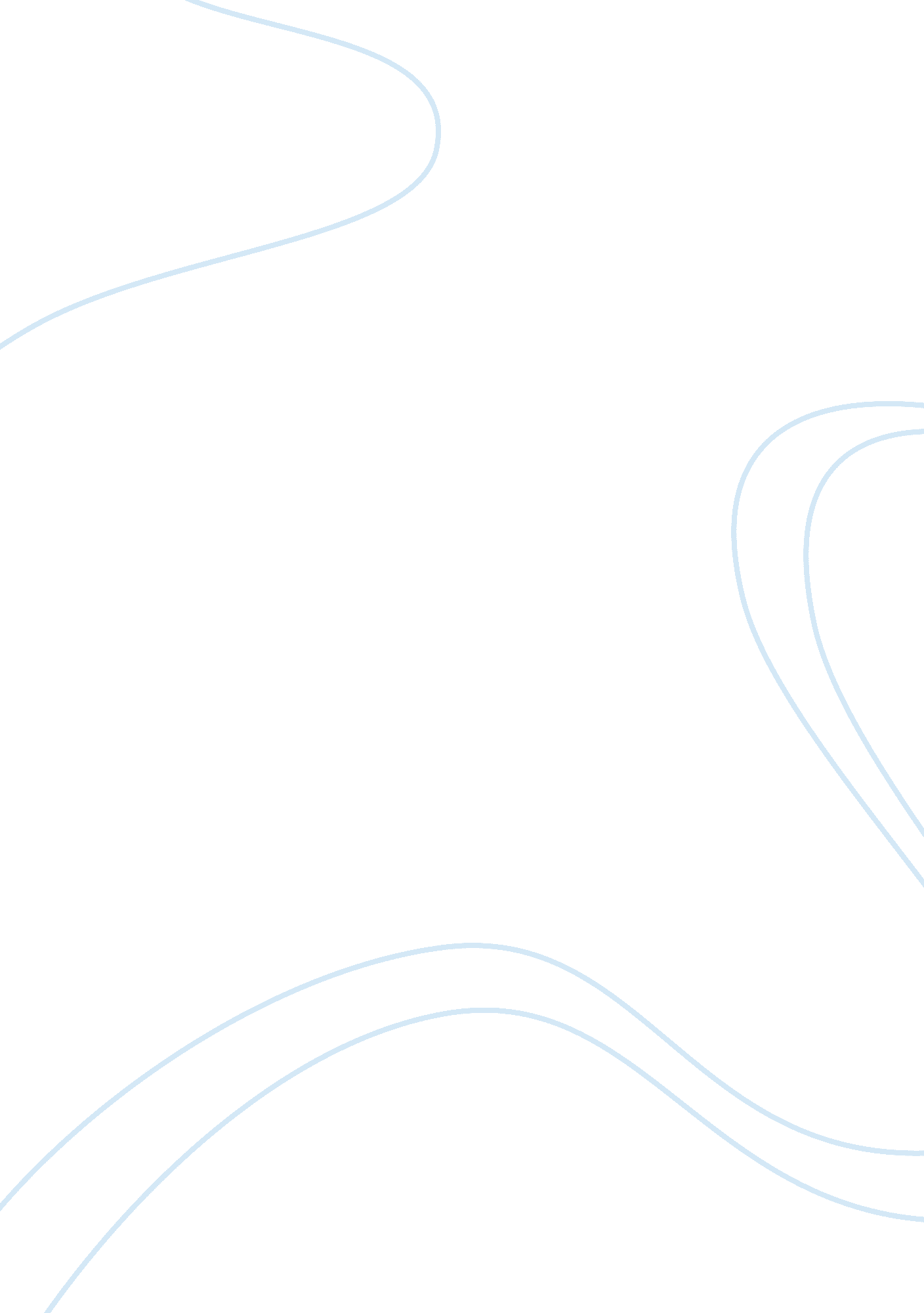 World literature test questions essay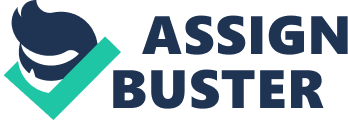 Life in the society where leadership curtails freedom of expression, and speech is never in any way enjoyable. A totalitarian society is an example of such a society. Although a totalitarian society provides total control and considerable security … 3 Poems essay In the talk William Carlos Williams and Robert Frost weaves several loosely connected topics into the general theme of a meaningful American identity in “ The Red Wheel Barrow”, “ The Road Not Taken” and “ Stopping By … A Book Worth Recollecting essay As I peruse my literature world, it is impossible not to point out the book I love, enjoy reading, and keep on reading without getting bored. It gave me so many life lessons, improved my literature skills and is the groundwork of my current reading … A Comparison of “ The Story of An Hour” by Kate Chopin and “ The Secret Life of Walter Mitty” by James Thurber essay Kate Chopin’s “ The Story of An Hour” depicts the life of Mrs. Mallard, who has just received the news of her husband’s death in a train accident. Instead of being aggrieved, however, Mrs. Mallard is relieved because her … “ A Dream within a Dream” by Edgar Allan Poe essay The poem “ A Dream within a Dream” by Edgar Allan Poe is a poem with a melancholic mood that is told from a first person point of view. The speaker in the poem is disheartened, because he has to part with his lover. He uses “ the … A Handbook to Literature essay Because of Hindu and Buddhist beliefs, their plays were bound to contain a conflict that always has a positive ending. The first time the king saw Sakuntala she was in the process of ascetic Kanva being beautiful even while fighting an annoying … A Midsummer Night’s Dream essay Biography of William Shakespeare William Shakespeare was an English playwright and poet. He was widely taken as the best author who wrote in the English language, and most people say that he is the world’s pre eminent dramatist. Shakespeare is often … A Modest Proposal Analysis essay Introduction A modest proposal is a satirical work that criticizes the Irish. Jonathan Swift makes the reader detest the speaker and pity the Irish. This is because the speaker gives some disgusting recommendations to solve the Irish Crisis. … A Rose for Emily Analysis essay Introduction A rose for Emily is a story about Emily, a woman who is said to have some form of insanity. Emily is very close to her father, and people say that she has not gotten over her father’s death. In fact, she takes a very long time to … “ A Rose for Emily” by William Faulkner essay In “ A Rose For Emily”, William Faulkner portrayed Emily as a young woman that latter became an obligation. She was kept in the past and kept clinging to all she had even if it was dead. First, she did not want to admit her father’s death. … “ A Survivor Reflects on Resilience” and “ Cry Me a River, White Boy” essay “ A Survivor Reflects on Resilience” by Madeleine Dion Stout “ Cry Me a River, White Boy” by Drew Hayden Taylor Compare and Contrast Essay A book “ Speaking My Truth” is a well selected collection of excerpts and … Achilles Phoenix essay Introduction Iliad was written by Homer many years ago. However, this marvelous epic book is especially topical today and the relationships of one of the main character of the poem, Achilles and his teacher Phoenix, who supervised him and gave him a … Agamemnon essay Mythology writings considerable to be everlasting literature with vivid contribution to modern society and the issued we deal today. One of the most well known mythological writings is Aeschylus – the story of love and hate, potion and bedrail. … Alfred Hitchcock essay In an eminent criticism on Hitchcock’s work, Penelope Houston differed that the novel The Birds emanates most of its threats from the electronic soundtrack to cover the fact that the birds aren’t really performing anything. But the … Alice`s Adventure essay Alice`s Adventure The story, “ Alice in Wonderland” seems nothing, but a simple fairytale, though, it is not quite right. The story goes deeper – Alice is intended to enter in a world of adults, to play their games, she is engaged … All the Pretty Horses essay The chess game between Alfonsa and John Grady is intended to facilitate a meeting between them. John Grady was specifically invited to the house because Alfonsa had never met him and there were things she needed to discuss with him with regard to … Allegory of the Cave by Plato essay The philosopher Plato was the first to state about uniform, circular and regular movement of celestial bodies. In his works, we meet for the first time the planets named after the gods completely conterminous with Babylon. Plato was the first to … American Families in the Cold War Era essay The book Homeward Bound: American Families in the Cold War Era by Elaine Tyler May illustrates the point that there exists a domestic version of the term containment. Containment was a policy in the United States, which was aimed at preventing the … American Literature Prior to Civil War essay Forum 2 Though being evident that Columbus was not the founder and one who discovered the World, 1492, the moment when he landed in this New World proved significant: it brought in an eminent era of vast, unprecedented European exploration including … “ American War of 1812” essay This essay investigates the literature on American Liberty and Freedom, according to Erick Foner. It particularly establishes how resolutions by Virginia and Kentucky threatened the stability of the US government. In addition, it discusses Thomas … An Analysis of “ The Minstrel-Boy” by Thomas Moore essay Thomas Moore is an Irish poet, singer, songwriter, now best remembered thanks to the Irish Melodies. Thomas Moore was born on 28 May 1779 in Dublin, Ireland. His father had a small grocery shop, he was an Irish speaking Gaeltacht; and Thomas … An Analytical Understanding of the Works of Frost and Bishop essay Life’s challenges come every day. It could not be denied that these challenges are the ones that makes up a person and allows one to become the best of what he could be. Likely, this is the reason why it is important to realize that these … Analysis of “ Act Without Words” essay The man in the play Act without Words has to reflect on how to respond to all that is happening around him. This character is being used to reflect to the audience the manner in which one has to think through first encounter with unfamiliar and … Analysis of “ Boy at the Window” essay The poem “ Boy at the Window” by Richard Wilbur is a remarkable poem. However, while reading it, one can notice certain elements that seem to overshadow others, creating a skewed interpretation of the poem. This article shall explore the … Analysis of elements of literature in the Death of a salesman essay Death of a salesman written is a ply written by Arthur Miller, an American poet and song writer in 1949. The play was quite captivating upon its release winning several awards including but not limited to the Pulitzer Prize and the tony award. With … Analysis of money, love and aspirations in The Great Gatsby essay Francis Scott Key Fitzgerald entered the history of the world literature with his talent to depict American life of 1920s. However, the most significant place among his brilliant novels occupies The Great Gatsby – the lively and intriguing … Analysis of Poetry “ Fish” Written by Elizabeth Bishop essay Sometimes, certain moments that happen in our daily life make us reflect on our existance. Such an important moment occurred in the life of fishermen described in the poetry of Elizabeth Bishop “ Fish”. One day, a fisherman caught a fish. When he … Analysis of Symbolism in “ The Yellow Wallpaper” essay The narrator and her doctor husband, John, rent out a colonial house for the summer. The magnificent splendor of the residence impresses her right away and she thinks herself lucky. John gives the narrator tonic and medicine help her recuperate, but … Analyzing “ A Rose for Emily” essay Introduction Faulkner represents Emily Grierson as a living survival of the times past. The heroine, under discussion, is static, because she in every way resisted changes and innovations. She remained the girl of the previous century. After Homer … Animal, Vegetable, Miracle essay Bestselling author Barbara Kingsolver wrote the book Animal, Vegetable, Miracle: A year of Food Life. The book is a nonfiction narrative that opens the reader’s eyes to see an old truth in many different ways. As Kingsolver states, they say … Antigone vs. Julius Caesar essay The two books by Sophocles Shakespeare are similar in a number of ways. Through the study of literature culture found in both Antigone and Julius Caesar, the reader is let to discover for discover what was of real concern. In Antigone we read a … Arab Female Writers essay Everyone in the world has a free will if they have the determination to fulfill anything either in writing or in literary works. This paper majors on the Arab female writers and the variety of techniques and styles used in their writing. It also … Are Social Networks Messing with your Head? essay According to David Disalvo the writer of the article Are Social Networks Messing with your Head?, asserts thatvital privacy concerns are violated by online interactions and use social networks. Disalvo dismisses the millions of jobs attributed to … As for me and my house analysis essay The author, Sinclair Ross has managed to produce a marvelous piece of work that has become one of Canada’s most sought after novel. The exceptional piece As for me and my house captures the life of Philip Bentley who is a minister during the … Assia Djebar’s Fantasia: An Algerian Cavalcade essay Assia Djebar is a celebrated Nigerian author who has written her work in French but has a more steeped critical and creative vision in the Berber and non-standard local Arabic cultures of her ancestry. According to her book “ Fantasia: An … “ Author Function” essay Michel Foucault’s theory as portrayed in his article “ What is an author” calls more about “ Author function”. In his explanations about the author, Foucault comes up with a theory to support that “ an author” … Back When All Was Continuous Chuckles essay The title of the poem ‘ Back When All Was Continuous Chuckles’ creates a flashback scenario in the poem. This immediately makes the reader to have a reflective mindset of an event taking place in some medieval era or past time. This … Beauty: When the Other Dancer is the Self essay Our perception of things is usually subjective to our experiences. The writer of the essay “ Beauty: When the Other Dancer is the Self”, Alice Walker is not very different from the way she perceives beauty. She begins the essay with an … Becoming Attached essay The book “ Becoming Attached” by Karen Robert is a work exploring the effects of the relationship of parents and their infant children. Shows how different attachments that parents have to their children have an effect at the later age. … “ Before and After” essay The poem “ In Praise of Regret” by Charlie Smith is a family poem. The poem talks about a family dinner where a group of relatives has gathered to celebrate. Smith tries to capture their mood of the small group that is having dinner. The … Beowulf essay Gold and treasure has a far more meaningful presence in the poem than what meets the eye. Even though there are plenty of references to gold and other worldly treasures in the poem, and they seem to juxtapose with greatness, bravery or heroics, … Beowulf Anaysis essay Stylistic Devices Beowulf is a Germanic Heroic poem which is believed to have been composed by an anonymous poet between the 17th to the 18th centuries. The 3, 000 line poem was set in Scandinavia. It gives a detailed accounts of the extraordinary … Between Two Gardens essay The book Between Two Gardens by, James B. Nelson is about the most influential myths ever told and their significance for resolving some long-standing gender problems. The creation stories of Genesis are of central importance in Judaism, … Between Two Worlds: “ The School Context” Valdes, Guadalupe essay The two readings talks of the values and beliefs that families of different cultures have, especially regarding education and work. The reading mainly talks of Mexican families and the challenges they face in trying to make a better life for … Bibliography essay Shakespeare, William, and dorius, Raymond Joel. Revised edition. The works of Shakespeare. New haven: Yale University Press, 1955. This is a book rewritten to study the love poems of William Shakespeare for literature. It includes sonnet 73, … “ Billy Budd” by Herman Melville essay Billy Budd is a novel written by Herman Melville. The novel is considered one of the greatest written in English. In this novel, Melville features an innocent man Billy Budd the sailor, twenty one years of age, who is not able to defend himself upon … Blink essay Introduction Blink: The power of Thinking without Thinking is a book written by Malcom Gladwell. It represents the popular science from the psychology perspective. It also presents the mental activities, and how they work automatically and rapidly … Blistering Cold essay The Painted Door highlights the life of Ann and her husband John. They live in an isolated farm in Saskatchewan, where John works extremely hard to take care of Ann and himself. It is a story of love gone sour because of Ann’s betrayal. The … Blithe Spirit essay Blithe Spirit written by Noel Coward is a comedy where Charles Condomine whose wife died remarries but the ghost of his dead wife, Elvira come back to haunt his life and that of the new wife, Ruth. Charles can see her dead wife but Ruth cannot. Ruth … Book Review of the Year of Magical Thinking by Joan Didion essay In The Year of Magical Thinking, Joan Didion provides a memoir that focuses on the death of her husband and their daughter who was critically ill. However, the focus of the book relates to Didion’s reactions towards the events (Didion, 2007). … Bride and Prejudice: From a Classic Novel to Popular Culture essay “ Bride and Prejudice”, is a Gurinder Chadha’s cross-cultural screen interpretation of Jane Austen’s 1813 novel, “ pride and Prejudice”. It is Chadha’s adaptation of late eighteenth century view of love and … British Literature essay Calling me a hero is not enough to describe me . I am of a noble status and the achievements that I have made none has ever in history or in future be able to achieve. I have conquered all that is available to be and there is no stone unturned in all … Candide`s story essay Candide’s story reflects misfortunes that befell a young man in his pursuit of happiness. Pangloss is a rich man who takes in his nephew, Candide, into his magnificent castle and lives with him. At the castle life seems to be at its best as he … Carnal Knowledge (By Boyle) essay T. Coraghessan Boyle, `Carnal Knowledge`, can be considered as a reflection of a case which can be found in the modern world. Boyle uses a combination of both realistic as well as ironic method to get the reader to understand the situation … Casual Wear by James Merrill essay One of the most famous American poets James Merrill was praised by critics for his moral sensibilities, stylish elegance of his poems and prose, as well as transformation of the various moments of his biography into the complex and philosophical … “ Catcher in the Rye” essay This essay reviews the literature in the book “ Catcher in the Rye” by J. D. Salinger. It examines several themes, ranging from teenage confusion, alienation and rebellion, especially during teen age. According to the literature, the novel … Chinese Literature from 1937 to the Present essay Summary Chapter seven of the article Chinese literature from 1937 to the present is an analysis of the Second Sino-Japanese War. The war broke out near Marco Polo Bridge in the southwest of Beijing. The Japanese troops used the excuse for searching … Chronicle of a Death Foretold Analysis essay Magic realism is an artistic method in which magical elements are included in a realistic world view. The aim of magic realism is to find in the reality something that is strange, lyrical and even fantastic: the elements that make daily life … Cinderella Stories essay There are various similarities and differences in the French and Vietnamese versions of the Cinderella story. The artists of both stories focused on their societies, and they constructed each of the stories to fit the social and cultural setting of … Class in “ The Hunger Games” essay The theme of class takes a centre stage in the novel “ The Hunger Games” more than any other. The novel portrays the Capitol as that which is highly stratified along the social and economic lines; the rich are entitled to all sorts of … Clemencia Literary Analysis essay The critical essay as narrated by Clemencia portrays themes of economic class and social relationships. Clemencia believes she does not belong to nay class because of her amphibious nature. Always on extremes, she jumps between being a virgin and a … Comedy, Humor, and Satire in Drama essay Comedy refers to a movie, play or other forms of drama that is full of humorous characters and has joyful ending. It usually deals with the daily lives of ordinary citizens. For this reason, characters in comedy are plain and live an ordinary life. … Comparing “ Salvation” By: Langston Hughes and “ American History” By: Judith Ortiz Cofer essay Despite the age, sex, nationality, and religion, humanity always has the same eternal problems. Whatever means we use to fight them, they were, are, and will exist until people live on the earth. For some of people, it is triviality, and they do not … Comparison of John Donne’s Batter My Heart and George Herbert’s The Collar essay John Donne and George Herbert were the representatives of the metaphysical poetry, though they were different in style and some writing techniques. Both poets had their examples of religious poetry and now the task is to compare two religious poems … Conformity In Scarlet Letter essay Hawthorne depicts conformity as a repercussion of tradition that also creates identity among people in a society. Through the main character Hester, Dimmisdale, and Pearl, it is evident that people conform to rules superficially. Traditions and laws … Confronting the Unexpected essay Temporal, Situational, and Attributive Dimensions of Distressing Symptom Experience for Breast Cancer Survivors The data collection procedure was done by the authors firstly reading the participants’ transcripts at first hand information. … Critical Essay on “ Frankenstein” by Mary Shelley essay The world literature is full of names and titles which are on everyone’s lips. The novel “ Frankenstein; or, The Modern Prometheus” (1818) written by a famous English writer Mary Shelley (1797-1851) is one of such works. The life of … Critical Reading Mother Tongue essay Introduction The two essays, “ Mother Tongue” and “ A Hanging” are the works that have been written by renowned writers in the world of writing. Usually writers narrate about their experiences, and George Orwell and Amy Tan … Critique Papers essay This essay investigates the literature available on “ Black Friday…Grey Thursday”. According to literature available, this production stems from the retail industry in America that has become more robust in its marketing … Daisy Bates: Civil Rights Crusader from Arkansas essay The book Daisy Bates: Civil Rights Crusader from Arkansas by Grif Stockley (2005) is an in-depth biography of an African American woman whose social work marks an important milestone in the history of the civil rights movement in the United States … Dante’s Inferno essay Inferno 8 and 9 talk about with the lower side of hell. The lower side of hell is located in the city of Dis. The city of Dis is the location where there is punishment of the active sins rather than the passive sins. Stygian mash surrounds the city … Dead Men’s Path by Chinua Achebe essay There are six characters in the story by Chinua Achebe. One of the main characters is a young man, aged twenty-six by the name Michael Obi. Michael Obi is the headmaster of Ndume Central School. Michael Obi has new ideas concerning the reform of the … “ Death Be not Proud” essay “ Death Be Not Proud” by John Donne This poem is about death and its side effects on human beings. John Donne speaks about death in an occult manner. He explains that death cannot take away our souls. When a person dies, the soul remains … Death by China Review essay Death by China is an extraordinarily informative nonfictional book about China today and its perspectives for future. Peter Navarro is an American economist, a famous professor of the theory of modern business, from the University of California. … “ Death of a Salesman” essay Willy Loman is an old man, and he is unstable mentally. He is also the main character in Miller’s play. Willy does not want to accept the failures in his life and to know the truth about him. He feels insecure and starts to lie to himself and … Death of Ivan Ilych essay A renowned author Leo Tolstoy wrote a master piece novel titled Death of Ivan Ilych shortly after his conversion to Christianity. The fiction piece tells the story of a Russian Judge Ivan IIyich of how he lived and how he died. The author begins to … Death’s Fences essay Wilson wrote Fences in 1983 not only to address these concerns but also to prove to himself that he could raise a single character to a much grander scale. Initially he had no plans to write this riveting domestic drama, which ultimately won the … Deception in “ Othello” essay In the play “ Othello” by Shakespeare, the concept of deception by friends comes out clearly. The main villain of the piece in “ Othello” is Iago, who manipulates all the characters of the play including his wife, Emilia, … Dee in “ Everyday Use” by Alice Walker essay In “ Everyday Use” by Walker Dee is no longer the traditional hero but instead she is the type of person who wants the best for herself. She demands the best for herself and for other people. Dee may seem like a hard and difficult character … Depiction of Gender Inequality in Literary Works essay Introduction It goes without saying that writers wrote the majority of literary works under the influence of their environment. This includes their communities and the activities they were participating in. Others were motivated by the political … Depiction of Love in: “ Love Is Not All” and “ How Do I Love Thee” essay The theme of love has been widely explored inn the literature work throughout history. However, the approaches that describe or expresses what all love is has taken different perspectives, with some of authors having more or less same way of … Derek Mahon`s poem “ After the Titanic” essay Coursework SECTION A We were under a freezing impression from the cliff we saw – it was a high, intimidating creation of nature, a glacial castle, with an unscalable fortress. The snowy wall seemed a living being – calm and unkindly, it … ‘ Desert Flower’ by Waris Dirie essay In her book the Dessert Flower, Waris Dirie gives a true account of the challenges that she went through in her native country as a young Somali girl. Waris Dirie native country Somali is a country where women are marginalized and discriminated … Dickinson and Hughes essay Perception of men’s appearance is quite different within variety social structures and cultural aspects. In this paper I would like to show controversial biographies of two classic writers Emily Dickinson and Langston Hughes; their interpretation of … Discussing Literature essay The short stories, ‘ the landlady by Dahl and ‘ the open window’ contain similar aspects in terms of literary devices. This paper aims to bring into focus some of the literary devices found in both of the two stories through use of … Disrespect as Instigator of Anger and Respect as a Matter of Honor in “ Iliad” essay The major act of disrespect, described in the “ Plague and Wrath” play, happened when Agamemnon, the ruler of Greek army, selected a young girl Chyriseis as his appropriate prize during raid on local towns (Homer, 2003). Chryses, a local … “ Doll’s House” essay It is apparently noticeable that women in Henrik’s play a ‘ Doll’s House’ lack the authority to pursue their personal liberty without leaning on the shoulders of the male characters on the play. is centered on a woman who … Doll’s House Criticism essay The title of the play itself seems to be filled with a lot of drama, just like a kid is when playing with dolls. The title may suggest that the owner of the house is a doll or possesses similar characteristics to a doll. When we read the play, we … Don Quixote, by Miguel de Cervantes essay Miguel de Cervantes (1547-1616), whose life may be read like a novel, conceived his work as a parody of tales of chivalry, and on the last page, saying goodbye to the reader, confirms that he “ had no other desire, then to convince people … Dramatic Tragedy and Comedy essay In literature, tragedy refers to a situation whereby the dramatic piece of literature unfolds through a great sense of uncontrollability so that in the long run ends with a catastrophic occurrence. On the other hand, comedy is a phenomenon whereby … “ Dulce et Decorum Est” essay Contrary to Jarrell and Szymborska, Wilfred Owen in his poem “ Dulce et Decorum Est” induces some form of shock of individuals at home who thought that going to war was a privilege, glorious and a noble thing. He reveals the reality at … Effects of Satire on Enlightenment essay The works of Voltaire and Swift are the philosophical works that contributed immensely to the inception and changes during the periods in the 18th century. In this article, there is a focus on the contribution of satirical works on the two … Eli the Good essay Eli the Good is a work by Silas House from the year 1976, which narrates the story of a 10-year-old boy living with his small town family who survived the Vietnam War. The book defines the different perspectives that adulthood brings in one’s … Emily Grierson essay The story of Emily Grierson is in an environment of the old generation. She was brought up by a father, who tried to totally control her life. In the young years of Miss Grierson, she did not have friends. For the seventy years that Emily lived not … English literature essay based on Great Gatsby essay The Author of the novel, Francis Scott Key Fitzgerald was born in St. PaulMinnesota on 24th September 1896. He was brought up by a single parent, his father after his had passed on. He attended a private school, which was a fulfillment of his dream … Evolution of American Literature essay The evolution started with legends, songs and myths transmitted by word of mouth. It also included the way the Americans related to other cultures, for example, that created by the Indians. The written literature began with the arrival of European … F. Scott Fitzgerald The Great Gatsby essay A renowned American author F. Scott Fitzgerald wrote one of the most exceptional pieces of literary work in his 1925 book The Great Gatsby. The author set his book in the summer period of 1922 in the cities of New York and Long Island North Shore. … F. Scott Fitzgerald: The Great Gatsby Book essay Introduction F. Scott Fitzgerald third work, The Great Gatsby, proves to be his supreme achievement in his long and illustrious writing career. As an exemplary piece of literature on the ‘ Jazz Age era in American history, it portrays vividly … Faces of War essay Wislawa Szymborska in the poem, “ The End and the Beginning” symbolically depicts several themes of war. In her view, war is like love. It has been one of the most adamant features in human existence. Thus, a war has been a common … Fair Mean Lodge, Epping Forest essay The poem by Baillie Joan’s Fair Mean Lodge, Epping Forest is classical narrative that seeks to promote environmental theme its narration of the various forest scenery descriptions. In order for Baillie to successfully reach her reader she … Hamlet, Prince of Denmark essay “ Hamlet, Prince of Denmark” is a play by William Shakespeare that gives a tremendous opportunity to observe a women’s life in the patriarchal world. Both Gertrude’s and Ophelia, the only female characters, are mysterious. … Farewell to Manzanar essay Jeanne was born in 1935 to her Japanese parents Riku and Ko Wakatsuki in Inglewood, California (Huang, 2001 p. 127). As the youngest in the family, she was preceded by six girls and four boys. Notwithstanding the discrimination that was directed to … Farid UD Din Attars Conference of the Birds essay The bird, representing a superior state in the hierarchy of being, a totem, is a paradigm for spiritual realization, as attested to in the drawings of birds as soul-bearers in the Lascaux caves; and as mystical soul-forces in Farid ud-din Attar’s … Father / Son Rebel essay Death of a Salesman is a play that is based on the happenings in Boston and New York. The action starts in Willy Loman’s home. This is an aging salesman who arrives home from a long trip. Willy experiences difficulties in distinguishing … Faulkner’s characters problems of live and sexuality essay Abstract The paper deals with the novel “ A Rose for Emily” by William Faulkner. It is claimed that differences between the Southern and Northern way of life after the civil war are reflected in the main characters of the novel. The author showed … Final on Dostoevsky essay “ The Dream of a Ridiculous Man” is considered as a fantastic story, though it is a complex philosophic story dealing with important social, religious and existential issues. The theme of social injustice, bordering on the moral … Fitzwilliam Darcy in Pride and Prejudice essay The book the pride and prejudice is one of the great old time novels done by the writer Jane Austen, although the book had first been written by her father Austen it was known as First Impressions. Jane Austen did an extensive modification of the … Foucault’s Pendulum essay In the book Foucault’s Pendulum by an Italian philosopher, critic and novelist Umberto Eco which was published first in 1988 and its translation appeared later which was done by William Weaver the book is divided in segments numbering about ten. It … Frankenstein Analysis essay Walton relationship with Victor Frankenstein is the means through which we get to hear Victor’s story about the monster. Through this relationship, the author mirrors the similarity between the two persons in that Walton just like Victor is an … Frankenstein And Man essay The novel Frankenstein, written by Mary Shelly in 1818, presents the readers with many arguments and questions that intrigue the … “ Frankenstein” by Mary Shelley essay The novel “ Frankenstein” by Mary Shelley is not just a work of literature of the beginning of the 19th Century, but it is a work that depicts the young mind of Shelley. In addition, this book widely talks about the many scientific … Frankenstein, or the Modern Prometheus Analysis essay In the history of world literature there exist the names, which are destined to live for an exceedingly long time. The novel “ Frankenstein, or the Modern Prometheus” (1818), written by English writer Mary Wollstonecraft Shelley (1797-1851), … Freedom of the Flesh essay The two short stories ‘ El Verdugo’ by Honore De Balzac and ‘ Mateo Falcone’ by Prosper Merimee address issues that are related to bodily expressions and feelings such as love, wrath and lust among others. This write up seeks … Freedom Versus Destiny in Greek Drama essay The Plays “ Antigone” and “ Oedipus the King” are among the most interesting of plays by Sophocles. The thematic elements of the two p0lays offer a plethora of insight into Greek tragedy which is interesting and illuminating. … French Satire “ Candide” essay Candide is a French satire that was first published by Voltaire in 1759. By and large, the book speaks volumes on the absurdity of the society at the time. Additionally, being a philosopher of the Age of Enlightenment, the author dwells on the folly … Gargantua and Pantagruel essay The phrase “ making the beast with two backs” refers to the act of sexual intercourse. The writer uses the phrase where he says that Grandgousier and Gargamelle are making the beast with two backs together with joy while rubbing their … Getting the Message Through essay The capability of the military battalion to send messages in and out of the camp where they are situated at camp is a very important part of becoming well aware of the situations happening around them which may have an effect on how they are … Ghost Soldiers essay Ghost Soldiers: The Epic Account of World War II’s Greatest Rescue Mission written and published by Hampton Sides in 2001. The non-fiction book gives a comprehensive account of the popular raid by the troops drawn from the U. S. Army Ranger … Gilgamesh essay Love, both platonic and erotic, motivates alterations in Gilgamesh. Enkidu converts from a desolate man into a principled one due to Gilgamesh, and their relationship changes Gilgamesh from being bully and tyrant to a prototypical hero and … Glengarry Glen Ross essay Business is a competitive and merciless sphere. If one wants to reach success, he or she will need to devote lion’s share of time, mental and physical strength to the work. Yet this can be not enough. Often one needs to reveal such treats of … Global Citizens Book Chapter essay Definition Global citizens are not legally recognized persons whose existence is best signified as “ associatively.” Global citizens are not defined more by the legal sanctions than by the “ associational” that are very … “ Gone with the Wind” essay Genre refers to a kind of culture, art or any classification of literature, be it spoken or written, visual or audio, that is founded on a number of stylistic criteria, which are created by treaties over a period of time.” Various masterpieces … Great Gatsby by Fitzgerald, F. S essay The Great Gatsby is a well known novel authored by Scott Fitzgerald, an American writer. The book was published in April 1925 depicting criticism towards the American Dream. It is set in New York City and on Long Island’s North Shore. Scott … Grendel Paper essay Introduction Nihilism is a combination of philosophical concepts that are boldly analyzed in Grendel, a novel by John Gardner. Grendel walks on a path of self-discovery and finally becomes a nihilist only to be rescued by hero Beowulf. In the end, … Hamlet Analysis essay One of the most striking plays documented in “ The Norton Anthology of World Literature, Package 1 (Volumes A, B, C): Beginnings to 1650” is the Hamlet; one of the longest plays written by William Shakespeare and also the most influential … Hampton Sides essay Hampton Sides did a wonderful job in the writing of this interesting book. The author provides a detailed account of the events surrounding the historic rescue mission in a peculiar manner that it brings to the fore perseverance, courage and strong … Harry Potter Reveals Discrimination essay The novel is filled with humorous tales of discrimination in and around the school. There are many characters in the novel, and they do not always get along well. They make fun of each other and judge each other by a certain set of standards. Some … Heart of Darkness essay That darkness took the form of imperialism and racism. In “ Heart of Darkness” Kurtz embodied both of these ideas. His imperialistic nature was shown in the way he set himself up as a god and rides to control all of the land that he could … Hercules (Greek God) essay He is the greatest of all mythical characters among the Greeks. According to them, he was the strongest man on earth; he exuded confidence in all difficult situations and considered himself as being at the same level with gods. Besides great … Hermes’ Early Life essay Hermes was a born to Zeus and Maia, the daughter of Atlas. Maia gave birth to Hermes at Mountain of Kyllene, where Zeus visited her; Maia avoided light and lived in a deep cave, only few deathless gods and mortals knew about her whereabouts. At … Hills Like White Elephants essay “ Crush humanity out of shape once more, under similar hammers, and it will twist itself into the same tortured forms. Sow the same seed of rapacious license and oppression over again, and it will surely yield the same fruit according to its … Hills like White Elephants Analysis essay Introduction This is a story about a man only referred to as the American and a lady referred to as Jig. These characters are sitting at a train station in Spain, and they are waiting for a train that will take them to Madrid. The train station is … Hills Like White Elephants by Earnest Hemingway essay The short story Hills Like White Elephants by Earnest Hemingway was published in a 1972 collection of the book Men Without Women. The story is generally about a couple grappling with an abortion situation. The dialogue between the pregnant girl and … Honor in Hippolytus essay The events depicting honor forms a core part of Hippolytus. The desire to honor sets a platform for characters in the play to swear allegiance and revere a god over another. This is notable at the opening of the play when Aphrodite, the Goddess of … “ How do I love thee? Let me count the ways” essay An analysis of the poem “ How do I love thee? Let me count the ways” by Elizabeth Barrett Browning Title and Author Love poem “ How do I love thee? Let me count the ways” is very famous sonnet written by prominent Victorian … How I, My Family and Friends Deal with Food Waste essay A lot of people assume that wasted food have a small impact on the environment because majority of the food substances decompose into the ground. What they forget to recognize is that for food to reach their tables, a lot of natural resources, … How Setting Affects the Plot essay The two books: “ How to build a fire” by Jack London and “ The chrysanthemums” by John Steinbeck have different plots and their settings are also different. In the book, Building the fire by Jack London has been set in the cool … How would James Baldwin’s “ Sonny’s Blues” be different if told from the perspective of sonny? essay James Baldwin narrates a story that portrays the different aspects of cultural relationships of African-American people. Basically, the story talks about the different life choices of the two brothers who lived in the brutal African-American … Humor in Women’s Writings Analysis essay Women’s writings are actually considered to contain more emotions compared with the writings from male writers. Truthfully, although their write-ups present the truth, it could be seen how women always see the lighter side of things through … Hyde as an Example of the Degenerate Man essay The Strange Case of Dr. Jekyll and Mr. Hyde, an interesting story by Robert Louis Stevenson, a Scottish renowned writer, narrates an ordeal of a man, Dr. Jekyll, who finds a way of transforming himself into a mean person, Mr. Hyde, and use the … Illusions from The Great Gatsby essay Francis Scott Key Fitzgerald is one of the greatest American writers. He entered the history of the world literature because of his marvelous novels about life of America in the 1920s. The most prominent place among his works occupies The Great … Impact of Setting essay Any work of literature has a setting, be it a poem, drama, prose fiction, epic, among others. The setting is either physical, or the background against where the action takes place. It can be in terms of time or aspect of temporal. Time can be terms … In the Lake of the Woods by Tim O’Brien essay The main characters in the book are John Wade and Kathy Wade. John Wade is a politician running for a position in the U. S. Senate but he suffers defeat after details of his actions in the Vietnamese war become public so he rents a cottage with his … Incidents in the Life of a Slave Girl essay The book Incidents in the Life of a Slave Girl talks about the tribulations of a slave girl under the rule of heartless slave masters. In the book, Harriet Jacobs highlights her experiences as a slave girl using the pen name Linda Brent. The slave … Individualism in British Romantic Literature essay In the current historical reassessment of romanticism, individualism has rightly become a major area of scholarly and critical focus. One important question that has begun to press to the surface of critical discussion in the investigation of … Integrating Young Adult Fiction in learning essay “ Young Adult Fiction” refers to a written fiction, published and then sold to young adults and adolescents. This kind of literature has been like a hot cake amidst the young and even gone ahead to defy the odds of age to be … Interpretation of Doll House essay Doll House is a play written by Henrik Ibsen in 1879. It was set in undisclosed town in Denmark. It revolves around the life of Nora who was married to Helmer Torvald who she describes as a male chauvinist bully husband. This paper gives a critical … Interpretive Analysis of All Quiet on the Western Front by Erich Remarque essay The novel All Quiet on the Western Front by Erich Remarque is a narrative about the dehumanizing effects of war. It details the experiences of the narrator, Paul Baumer, a young man who leaves school to join the Germany army during World War 1. His … Intertextuality in Coetzee’s ‘ Foe’ essay The idea of intertextuality is one that came to be at around 1960 and has since been viewed as a major tool that is used in literary criticism. In his work, Coetzee is careful to make all his text and literally work read not in exclusion but as an … “ Into the Wild” by Krakauer essay “ Into the Wild” refers to a true story of a young Emory graduate, Chris McCandless, whose dead body was found in the Alaskan wilderness by moose hunters. He was only twenty four years old. The story took place in April 1992, when … Intuition as depicted in the book The Gift of Fear essay The Gift of Fear is a non-fiction book that is meant for a self-help and is authored by Gavin de Becker. The book is meticulously written with all the facts integrated to provide the readers with help on how to avoid violence and trauma by shading … Invisible Man essay Metaphor is a device that brings comparison to show how two items which are not similar in many ways are similar in one vital way. It tends to show two things are the same. There are about four types of metaphors and are differentiated depending on … Irish Fiction essay Introduction An idealized representation of an Anglo-Irish house is at odds with realities in a period with profound economic and historical upheavals. In the face of these upheavals, the Dysarts, the positive Ascendancy family at the middle of the … Is Meursault a sociopath? essay Meursault in The Stranger by Camus appears as a comatose person who makes his decision at the last minute. He is unreasonable in the society as he disobeys its rules and habits, so he deserves his execution after he killed an Arab in the process of … “ Jane Eyre” essay “ Jane Eyre” is a novel which was written by an English writer called Charlotte Bronte, published in1847, London, England. The writer uses the fictional character Jane Eyre to depict his themes in the novel. In relation to this easy, the … Japanese Masterpiece essay “ The Tale of Genji” is a stunning success of Japanese literature written by Murasaki Shikibu, a lady born into the family of Fujiwara. Murasaki Shikibu wrote this masterpiece at the beginning of 11th century where it reveals a basic … Jimmy Santiago Baca‘ Meditations on the South Valley’ essay In his literary work ‘ meditations on the south valley’, Jimmy Santiago Baca aims at developing goals aimed at affirming personal struggles of the Mexican community in integrating into the American frontier. The book therefore strives to … John Donne and George Herbert essay John Donne and George Herbert have been known over the years as excellent metaphysical English poets. For instance, their poems Batter My Heart and The Collar respectively highlight the poet’s struggle with their faith and different conflicts … John Grisham’s “ The Testament” essay The Testament begins to take place in a busy city in Washington. On the fourteenth story of a law firm. “ On a clear day, I can see the top of the Washington Monument six miles away.” However the novel takes a very large turn and finds … Journey of the Magi essay Journey of the Magi by T. S Elliot is an outline of contrasted experiences that is based on the native nature of Jesus Christ. The use of monologue in the story describes the true journey of Magi on his way to Bethlehem to search for a spiritual … Joyce Carol Oates Work essay Joyce Carol Oates’ “ Where Are You Going, Where Have You Been?” is a highly descriptive story that features the life of Connie in the world of beauty. The fifteen-year-old girl spends most of her time doing beauty make ups and … Joyce James essay The narration the “ Dead” is about two sisters Kate Morkan and Julia who are on their annual holiday and they plan for a party. The two siblings anxiously wait for their nephew Gabriel Convoy to arrive; he is a son of their deceased … Juan Rulfo essay Juan Rulfo is among Mexico’s most known prose writers. His life, Being subjected to experiencing the harsh effects of the Mexican revolution to his family and society, Rulfo became fond of writing about the Mexican culture and the different … Kafka The Hunger Artist essay The way art and artist are denoted in Kafka’s The Hunger Artist is something of interest to artists and the audiences. Kafka uses metaphors in his works so as to bring out a deeper meaning from his stories. In this book, The Hunger Artist, … Kingship in Shakespeare’s “ Macbeth” and “ King Lear” essay Introduction It goes without saying that kings are among the most respected personalities in the world. According to King James I, “ Kings are justly called gods for that they exercise a manner or resemblance of divine power on earth. For if you will … La Belle Dame Sans Merci essay John Keats`s poem “ La Belle Dame Sans Merci” written in 1819, tells a story of a lonesome knight, cling onto his sadness because of a fairy lady that has seduced him and abandoned on a “ cold hill side” (44). The poem is … Literary analysis of Passage in Act 1 scene 5 essay The passage presents the entry of a ghost speaking to Hamlet about things he believes are factual and of great significance. The ghost comes in form of his father’s spirit and confesses that he is confined in a kind of prison known as … Literary Analysis of The Great Gatsby essay Described by literal critics as the greatest work of Scott F. Fitzgerald, The Great Gatsby not only remains one the greatest stories of all the time but also opens insight into the intrigues of the real life situation during the “ Roaring … Literary Theory essay INTRODUCTION 1. What (according to Prof. Arndt) is the point of literary theory? Professor Arndt explains that the main point of literary theory is to guide us whenever tackling real literature. This means we have to relate what we read with … Literature Essay essay The knowledge in writing comparison essay, critical and analytical essays enables one to write literature essays without any difficulty because literature essays combines the basic techniques involved in the three types of essays mentioned. When … Literature Review essay Gilad, I., & Elnekave, M. (2006). Inserting cost effectiveness to the ergonomic equation when considering practical solutions. International Journal of Production Research, 44, 5415-5441. Work study techniques and ergonomics share a common … Literature Themes essay A theme refers to an aspect of a story that is regularly repeated throughout the story. It is mostly the moral lesson that underlies the story and can be identified by many people who read the story. Themes may vary from one story to another … Literature Theory Essay essay Many poets produce good pieces of literary work either in form of poems or plays. Shakespeare, Greenberg and Schweickart are the most influential writers in the world history. This paper defines their poems and artistic styles, which they used in … Logical Fallacies in Many Rivers to Cross essay Introduction A logical fallacy is a premise based on incorrect reasoning. In the story “ Many Rivers to Cross” by June Jordan, she uses incorrect reasoning in the story’s plot to assert for her conclusions. The story is a speech … Loosing Ourselves essay The short story “ Dead Men’s Path” is written by Chinua Achebe. The main idea of the story is to show the conflict of two worlds. On the one side we have the mission authorities who want to reform the unprogressive school and are … “ Love and Hate in Jamestown” essay “ Love and Hate in Jamestown” by David Price, is a narration that describes the robust events that happened in the badly run, wretched, yet sprouting Jamestown settlement in Virginia. It further edifies the tale promoted by Disney for … Love in the Bible essay The bible is the inspired word of God. It contains sixty six books which were written by forty different authors in three languages. The bible is claimed to have no error since it’s from God who is all knowing. The bible has been written in … Love, life and the Principles of Morality essay The story of Charles Chestnut’s The Sheriff’s Children is about the relationship between the Sheriff, the father, and his illegitimate son Tom. The plot is set in Branson County, which is a rural community, with a predominantly white … Macbeth essay Introduction Shakespeare is a master at creating tragedies. He takes this style to offer people a non-forgiving way of taking charge of their actions; for every bad deed, there is a consequence, and the bad deed will come bouncing back at the person … Macbeth Essay essay Introduction Shakespeare is one of the main writers in the world literature. He is the author of numerous internationally known works that raise important issues such as duty, love and hate, power struggle. Themes that preoccupied … Main Periods of English Literature essay English literature is considered to be one of the richest literatures in the world. It is the literature of a great nation inhabiting an island in the west of Europe. It goes without saying that literature is the reflection of nation and society, so … Mark Twain essay INTRODUCTION The paper discusses the role Mark Twain played in the development of the American Literature. Twain’s works became the turning point in the history of the American literature development because they brought the poor class in the … Martin Espada essay This is a poem by Martin Espada which gives a description of the life of Tony as he matures from the elementary or basic school to law school. Every verse gives depicts the life and features involved in his development as works getting a place in … Medicine River essay The novel Medicine River reflects a lot of realism, and Will Sampson, the main character, is an embodiment of the social realism. The novel is set in a traditional Native American society, and the characters reflect the values of this society. Just … Mere Christianity essay C. S. Lewis through his book, Mere Christianity, Presents his ideas about the basic Christian philosophies that can be agreed on by most people. One of the topics he presents in his book is “ The Rival Conceptions of God” chapter (Lewis, … Metamorphosis essay Kafka a household name in the world of fiction presents one of his masterpieces The Metamorphosis which depicts a character who is transformed into a bug. This piece which is typically called “ black comic” portrays the life of Gregor and … Michel Foucault Critique essay Firstly, Michael Foucault steadily criticizes the name used by the author in his publication. As portrayed in his critics, Michel believes that a normal human being ought not to have such a name. He quotes: “ Characteristic of the form of … Miller and Kazan: On the Waterfront and The Crucible essay Introduction All literary works, ranging from plays, films, novels, short stories to oral narratives and everyday stories, derive their material from the way any society lives. The period in which a certain literary work was conceived is of no … Milton’s Paradise Lost essay Question 1 Compare Satan to Three Other Kings (Beowulf, King Arthur and King Lear) The main character of Milton’s Paradise Lost is Satan, who seems to differ from the typical epic hero in literature. However, Satan is considered to be a … Modern Hero versus Tragic Hero essay In drama and film, a hero is the person without whom the plot of the story will lack direction. The storyline revolves around the hero, and other characters help the artist to derive the traits that he intended to bring out about the hero. … Monarchy in Shakespeare’s King Lear and Richard essay Introduction This short essay seeks to examine how the theme of the monarchy has been featured by two of Shakespeare’s most popular plays, King Lear and King Richard II. The essay begins by contextualizing the theme of monarchy from … “ Monster” essay The Monster is a drama narrative story by about a young by named Steve Harmon. The monster is the work of a renowned crime writer, Walter Dean Myers. The narrative captures the reader heart in … Moon on a Silver Spoon essay Introduction In this article, Eudora Welty describes her first experiences of reading. She says that her family produced the best environment for her reading. This is because the parents encouraged her to read, and they bought books that she read. … Morality essay The passage presents an incident where men go back to their colleague ten years since the Trojan War. A snake at the shores of Lemnos bit Philoctetes. Philoctetes immobility forced his colleague Odysseus to abandon him at the Desert of Lemnos … Morality Demonstrated by Edgar and Cordelia in “ King Lear” essay There are various moments in the play, which demonstrate the morality of Edgar. He portrays a great sense of moral kindness when he assists his blind father despite all the tribulations he had caused him. Edgar’s father, Gloucester, had … Motherland (Uchendu’s Passage) essay The text in question is ‘ Things Fall Apart’, written by Chinua Achebe. The main character of the text is Okonkwo, a man who falls from grace to grass. The passage in question is one of the initial parts of the second part of the book … Mountains Beyond Mountains essay The book “ Mountains Beyond Mountains” was written about Farmer to show what he has achieved in his life. In his life, he leaves important aspects that make the reader remember. He has a strong belief that he can win and overcome all the … Myths of a Culture essay Myths of a culture are attempts by people to explain the world or environment in which they live in. Each culture has its own myths which are considered as universal truths by the communities. They try to explain their origin, and how they came to … Narrative of the Life of Frederick Douglass: An American Slave essay The book “ Narrative of the Life of Frederick Douglass: An American Slave” is an autobiography that talks about human civil rights. The narrative is a real life story of the writer, and it was published in 1845 after the writer had … Nathaniel Hawthorne essay Nathaniel Hawthorne was a novelist and a short story writer from America. Most of Nathaniel’s stories centered on New England, the most common themes in his stories being those of dark romanticism. The themes of inherent evil and the human … Native American Author: Paula Underwood essay The point at which Native American literature became “ modern” is a matter of much debate. Some locate it as soon as writer such as Paula Underwood began producing objects for Western viewers. Others identify it with the point when they … Nature of Frost essay Robert Frost was a renowned poet who was born in San Francisco, where he lived for the first eleven years of his life. Upon his father’s death, a journalist, he moved with his mother and sister to Massachusetts near his paternal grandparents. His … No Name Woman essay Introduction Question: Why does the mother tell this story to her daughter? “ No Name Woman” is a story that is told to a young woman who has just started receiving her menstrual periods. The story tells of a woman who gets an … No Name Woman Analysis essay No Name Woman is one of the five interconnected chapters of The Woman Warrior, Maxine Hong Kingston’s earliest book. Maxine Hong Kingston was born in Chinese immigrant family; on the pages of No Name Woman she describes her feelings and … Non Fiction essay The book ‘ Narrative of the Life of Frederick Douglass, an American Slave’ by Frederick Douglas explores the events that affected slaves in the South of United States of America. This is essentially achieved by providing explicit history … Nora Helmer in Ibsen’s A Dolls House essay Introduction Nora Helmer hails from a society that is patriarchal through and through. The society does not place much value on women, and men, in this society, believe that women’s brains are inferior. Women are supposed to take an inferior … Norse Gods Mythology essay Viking gods of the Norse mythology had their roots in the Scandinavian prehistory, particularly during the Germanic-Iron Age that has come to be known as the Proto-Norse Age. The mythology flourished consequent to Christianization of the … Odysseus essay Answer to Question A In underworld, Odysseus (Homer, The Odysseus, Book XI) meets souls of dead heroes and among them he meets the ghost of Agamemnon who tells that he was murdered by his wife: “ As I lay down the woman with the dog’s … Oedipus, King of Thebes essay In this play, the some sentences articulate some kind of the wordings which should be clarified for the Readers such as the “ Gods’ anger to Thebes” means the power of the king how he has got anger to the others. The other wordings should be … Oedipus the King essay The story of the King Oedipus begins when an oracle foretold that a child born to Laius, king of Thebes by his queen Jocasta, would slay his father and wed his mother. With this in mind, Laius had his sons feet riveted together and left … Old School essay Old School is a novel, written by Tobias Wolff, which has obvious allusions to autobiography. It is a tale of blamelessness lost in the awakening of adult understanding and disappointment that leave readers intensely moved. The novel is … Oranges essay “ It is only at the first encounter that a literary (face) makes its full impression on us” (Arthur Schopenhauer). The poem “ Oranges” written by Gary Soto is a verse for lovers. The sweet pureness and innocence of love is … Othello essay Othello’s last speech makes me feel sorry for him because I see him describing the circumstances through which he was deceived. He tells Lodovico that he must speak of a person who loved wisely, too well and “ of one not easily jealous, … Othello and Desdemona essay This paper investigates the literature available in the Shakespeare story of Othello. It analyses the nature of love that existed between Othello and Desdemona. In addition, the paper elucidates the nature of commitment between the two, and decides … Othello by Shakespeare essay Desdemona is one of the characters in the play Othello directed by Shakespeare (1601-1604). She is a very beautiful lady who lets her father down after escaping with Othello. She decides to move with her husband to Cyprus after he was allocated … Othello Paper essay In Aristotle’s poetics, tragedy refers to imitation of a serious act that has certain magnitude and is embellished in speech and is accomplished by evoking such emotions as terror and pity. In his poetic works, Aristotle introduces six … Othello, the Moor of Venice essay Othello, The Moor of Venice by Shakespeare is a play that demonstrates the impacts of control and problems arising from it. Themes such as jealousy, betrayal, love and racism are widely brought out in Shakespeare’s play. It is essential to … Othello: Theme of Jealousy essay Jealousy is a controlling emotion. It is a feeling that can annihilate relationships, and devour the concerned individual’s mind. Whether exhibited in a platonic or sexual relationship, once jealousy is insinuated, it can result in distressing … Out, Out – by Robert Frost e 